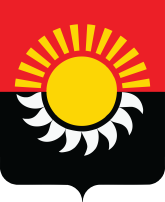 РОССИЙСКАЯ ФЕДЕРАЦИЯКемеровская область-КузбассОсинниковский городской округ Кемеровской области- КузбассаСовет народных депутатов Осинниковского городского округаРЕШЕНИЕ«   »                 2023г.					                                               №           -МНА принято на заседании Совета народныхдепутатов Осинниковского городскогоокруга «     »       2023 годаО внесении изменений в генеральный план муниципального образования –Осинниковский городской округа Кемеровской области – КузбассаВ соответствии со статьями 23, 24, 28 Градостроительного кодекса Российской Федерации, Решения Осинниковского городского Совета народных депутатов от 13 июня 2018 года № 400-МНА «Об утверждении Положения о проведении публичных слушаний или общественных обсуждений по вопросам градостроительной деятельности на территории муниципального образования - Осинниковский городской округ», Уставом Осинниковского городского округа Кемеровской области - Кузбасса, на основании постановления администрации Осинниковского городского округа от 16 августа 2023г. № 995-п «О подготовке предложений и проекта о внесении изменений в Генеральный план муниципального образования - Осинниковский городской округ», Совет народных депутатов Осинниковского городского округа решил:1. Внести в генеральный план муниципального образования – Осинниковский городской округа Кемеровской области – Кузбасса утвержденный решением Осинниковского городского Совета народных депутатов от 22 июня 2011г. № 212-МНА следующие изменения:1.1. Устранить реестровые ошибки в порядке, предусмотренном статьей 61 Федерального закона от 13 июля 2015 года N 218-ФЗ "О государственной регистрации недвижимости":1.1.1. Устранить пересечения границ населенного пункта г. Осинники с границами земельных участков с кадастровыми номерами 42:31:0000000:395, 42:00:0000000:33, 42:31:0000000:59 единое землепользование (42:31:0101011:19 обособленный земельный участок).1.1.2. Включить в границы населенного пункта г. Осинники земельные участки с кадастровыми номерами 42:31:0000000:385, 42:31:0205011:19, 42:31:0102003:78, 42:31:0102038:60, 42:31:0000000:576, 42:31:0102004:27, 42:31:0101003:43, 42:31:0000000:40.1.1.3. Исключить из границ населенного пункта п. Тайжина земельный участок с кадастровым номером 42:09:0000000:1222.1.1.4. Включить в границы населенного пункта п. Тайжина земельные участки с кадастровыми номерами 42:31:0000000:489, 42:31:0204004:146.1.1.5. Исключить из границ населенных пунктов г. Осинники и п. Тайжина, земельные участки с кадастровыми номерами 42:31:0000000:60 единого землепользования (а именно обособленные земельные участки 42:31:0102041:12, 42:31:0102042:25-), 42:31:0111028:43, 42:31:0111028:44.        1.2. Установить в составе муниципального образования - Осинниковского городского округа границы населенных пунктов г. Осинники и п. Тайжина с координатной привязкой к территории в системе координат МСК-42 зона 2, в соответствии со сведениями ЕГРН, материалов землеустройства и топографической основы Росреестра.	1.3. Установленные границы населенных пунктов г. Осинники и п. Тайжина отобразить на карте развития функциональных зон и карте градостроительных ограничений в единой системе координат МСК-42 зона 2.1.4. Границы населенных пунктов г. Осинники и п. Тайжина установить согласно сведениям картографической основы Росреестра: топографической карты М 1:25000, архивных картографических материалов землеустройства государственного фонда данных и с учетом сведений Единого государственного реестра недвижимости о местоположении границ земельных участков.         2. Внести изменения в ранее установленные границы функциональных зон муниципального образования - Осинниковского городского округа, в границы населенных пунктов г. Осинники и п. Тайжина.         2.1. Утвердить откорректированные функциональные зоны на территории населенных пунктов г. Осинники и п. Тайжина с учетом сведений Единого государственного реестра недвижимости о местоположении границ земельных участков в системе координат МСК-42 зона 2, спутниковой съемки территории и актуальных сведений о местоположении объектов капитального строительства, природных, производственных и иных объектов:зона застройки индивидуальными жилыми домамизона застройки малоэтажными жилыми домами (до 4 этажей, вкл. мансардный)зона застройки среднеэтажными жилыми домами (от 5 до 8 этажей, вкл. мансардный)зона застройки многоэтажными жилыми домами (от 9 и более этажей)многофункциональная общественно-деловая зоназона специальной общественной застройкипроизводственная зоназона инженерной инфраструктурызона транспортной инфраструктурызона сад.,огород и дачное некоммерческое объединение гражданзона с/х угодийзона отсутствия хозяйственной деятельностизона отдыхалесопарковая зоназона кладбищзона складирования и захоронения отходов.      2.2.Функциональное зонирование территории муниципального образования - Осинниковского городского округа, в границы населенных пунктов г. Осинники и п. Тайжина, выполнить с учетом проектных решений ранее утвержденного генерального плана и актуальной перспективы.      2.3. Результаты работ по функциональному зонированию отобразить на картах функционального зонирования и карте градостроительных ограничений муниципального образования - Осинниковского городского округа, в границы населенных пунктов г. Осинники и п. Тайжина, а также осуществить выгрузку векторных слоев функциональных зон в системе координат МСК-42 зона 2 в обменном формате MID/MIF.         3. Утвердить границы следующих зон градостроительных ограничений, с учетом проектных предложений ранее утвержденного генерального плана, сведений единого государственного реестра недвижимости, актуализированных сведений о мощности производственных, специальных и иных объектов муниципального образования - Осинниковского городского округа, в границы населенных пунктов г. Осинники и п. Тайжина:       - зона ограничения использования объектов недвижимости на территориях зон санитарной охраны источников питьевого водоснабжения;       - зона ограничения использования объектов недвижимости на территориях береговой линии и водоохранных зон;       - зона ограничения использования объектов недвижимости на территориях прибрежных защитных полос;       - зона ограничения использования объектов недвижимости на территориях санитарно- защитных зон;       - зона ограничения использования объектов недвижимости на территориях охранных зон объектов инженерной инфраструктуры;       - зона ограничения использования объектов недвижимости на территориях охранных зон инженерных сетей;       - зона ограничения использования объектов недвижимости на территориях, подверженных риску возникновения ЧС природного характера (зона затопления 1% паводковыми водами;       - зона ограничения использования объектов недвижимости на территориях охранных зон горных отводов шахт;       - зона ограничения использования объектов недвижимости на подработанных территориях;       - зона ограничения использования объектов недвижимости на территориях залегания полезных ископаемых.3.1. Утвердить границы санитарно-защитных зон, с учетом проектных предложений ранее утвержденного генерального плана, сведений Единого государственного реестра недвижимости, актуализированных сведений о мощности производственных, специальных и иных объектов муниципального образования - Осинниковского городского округа, в границы населенных пунктов г. Осинники и п. Тайжина:        - Зоны санитарной охраны источников водоснабжения и водопроводов питьевого назначения, СанПиН 2.1.4.1110-02;        - Санитарно-защитные зоны и санитарная классификация предприятий, сооружений и иных объектов, СанПиН 2.2.1/2.1.1.1200-03.4. Утвердить откорректированные функциональные зоны на территории населенных пунктов с учетом сведений государственного кадастра недвижимости о местоположении границ земельных участков в системе координат МСК-42 зона 2, спутниковой съемки территории и актуальных сведений о местоположении объектов капитального строительства, природных, производственных и иных объектов и установить следующие виды функциональных зон:-Подзона застройки многоэтажными (высотными) жилыми домами высотой девять и выше этажей, включая подземные, разделенные на 20 и более квартир;-Подзона застройки среднеэтажными жилыми домами высотой от пяти до восьми надземных этажей включительно;-Подзона застройки малоэтажными многоквартирными жилыми домами высотой не выше четырех надземных этажей;-Подзона застройки жилыми дачными и садовыми домами высотой не выше трех надземных этажей;-Подзона застройки домами индивидуальной жилой застройки высотой не выше трех надземных этажей;-Подзона административного, делового, общественного и социально-бытового назначения-Подзона для размещения объектов здравоохранения;Подзона для размещения объектов учебно-образовательного, спортивного и научно- исследовательского назначения;-Подзона для размещения объектов торгового, иного коммерческого назначения и объектов общественного питания;-Подзона для размещения объектов культурного и ритуального назначения;-Подзона	рекреационного	назначения	-	древесно-кустарниковой	растительности	и насаждений общего пользования;-Подзона рекреационного назначения - объектов отдыха, досуга и развлечений;-Подзона рекреационного назначения – акватории;-Подзона специального назначения для размещения кладбищ;-Подзона специального назначения для размещения скотомогильников, отстойников, полей фильтрации и ассенизации;-Подзона специального назначения для размещения полигонов твердых бытовых отходов;-Подзона производственно-коммунальных объектов III класса вредности;-Подзона производственно-коммунальных объектов IV класса вредности;-Подзона производственно-коммунальных объектов V класса вредности;-Подзона объектов добывающей промышленности;-Зона для размещения объектов инженерной инфраструктуры;-Подзона для размещения объектов железнодорожного транспорта;-Подзона транспортной инфраструктуры (за исключением индивидуального транспорта); -Подзона для размещения объектов индивидуального транспорта;-Зона иного назначения, в соответствии с местными условиями (территория общего пользования);-Подзона для размещения объектов сельскохозяйственного использования;-Зона отсутствия хозяйственной деятельности.- Зоны с особыми условиями использования территорий - охранные, санитарно- защитные зоны, зоны охраны объектов культурного наследия (памятников истории и культуры) народов Российской Федерации, водоохранные зоны, зоны затопления, подтопления, зоны санитарной охраны источников питьевого и хозяйственно-бытового водоснабжения, зоны охраняемых объектов, иные зоны, устанавливаемые в соответствии с законодательством Российской Федерации.5. Утвердить границы следующих зон градостроительных ограничений, с учетом проектных предложений ранее утвержденного генерального плана, сведений государственного кадастра недвижимости, актуализированных сведений о мощности производственных, специальных и иных объектов населенных пунктов г. Осинники, п. Тайжина в соответствии с СанПиН 2.2.1/2.1.1.1200- 03 "Санитарно-защитные зоны и санитарная классификация предприятий, сооружений и иных объектов":-	Ограничения использования объектов недвижимости на территориях зон санитарной охраны источников питьевого водоснабжения;-	Ограничения использования объектов недвижимости на территориях береговой линии и водоохранных зон;-	Ограничения использования объектов недвижимости на территории прибрежно- защитной полосы;-	Ограничения использования объектов недвижимости на территориях санитарно- защитных зон;-	Ограничения использования объектов недвижимости на территориях, подверженных риску возникновения ЧС природного характера (зона затопления 1% обеспеченности паводковыми водами);-	Ограничения использования объектов недвижимости на территориях охранных зон объектов и сетей инженерной инфраструктуры;-	Ограничения использования земельных участков и объектов капитального строительства в зоне горного отвода и подработанных территорий;-	Ограничения использования земельных участков и объектов капитального строительства в зоне залегания полезных ископаемых.6. Установить границы санитарно-защитных зон отдельных объектов согласно разработанными проектам санитарно-защитных зон:-	граница СЗЗ по фактору химического воздействия;-	граница СЗЗ по фактору физического воздействия;-	граница ориентировочной СЗЗ;-	граница расчетной СЗЗ.7. Карту границ населенных пунктов, города Осинники и поселка Тайжина изложить в новой редакции согласно приложению № 1 к настоящему решению.8. Карту планируемого размещения объектов местного значения Осинниковского городского округа изложить в новой редакции согласно приложению № 2 к настоящему решению.9. Карту планируемого размещения объектов местного значения города Осинники изложить в новой редакции согласно приложению № 3 к настоящему решению.10. Карту планируемого размещения объектов местного значения поселка Тайжина изложить в новой редакции согласно приложению № 4 к настоящему решению.11. Карту функциональных зон Осинниковского городского округа изложить в новой редакции согласно приложению № 5 к настоящему решению.12. Карту функциональных зон города Осинники изложить в новой редакции согласно приложению № 6 к настоящему решению.13. Карту функциональных зон поселка Тайжина изложить в новой редакции согласно приложению № 7 к настоящему решению.14. Карту территорий, подверженных риску возникновения чрезвычайных ситуаций природного и техногенного характера Осинниковского городского округа изложить в новой редакции согласно приложен6ию № 8 к настоящему решению.15. Карту территорий, подверженных риску возникновения чрезвычайных ситуаций природного и техногенного характера города Осинники изложить в новой редакции согласно приложен6ию № 9 к настоящему решению.16. Карту территорий, подверженных риску возникновения чрезвычайных ситуаций природного и техногенного характера поселка Тайжина изложить в новой редакции согласно приложен6ию № 10 к настоящему решению.17. Направить настоящее Решение Главе городского округа для подписания и официального опубликования.18. Опубликовать настоящее Решение в городской муниципальной газете «Время и жизнь».19. Вступает в силу настоящее Решение со дня его официального опубликования.Председатель Совета народных депутатовОсинниковского городского округа                                                                                       Н.С.КоваленкоГлава Осинниковского городского округа                                                                             И.В.РомановПриложение № 1 к Решению Совета народных депутатовОсинниковского городского округаот ___________ N ___________Карта границ населенных пунктов, города Осинники и поселка Тайжина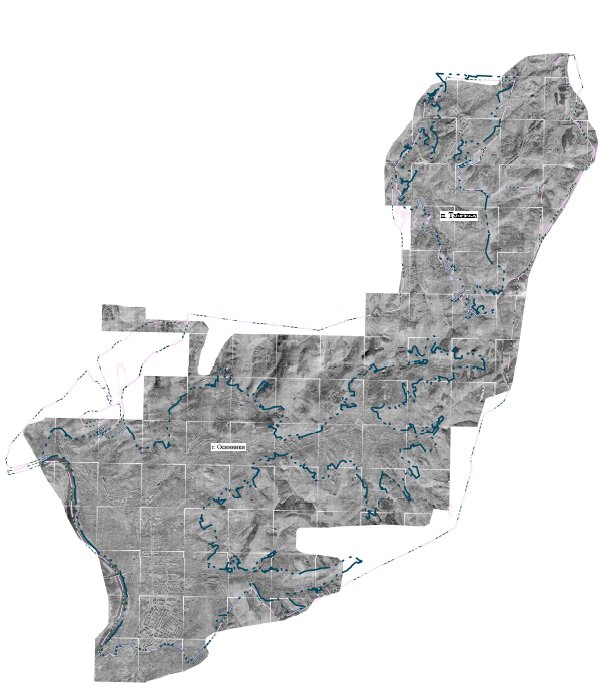 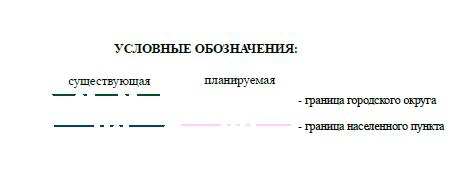 Приложение № 2к Решению Совета народных депутатовОсинниковского городского округаот ___________ N ___________Карта планируемого размещения объектов местного значения Осинниковского городского округа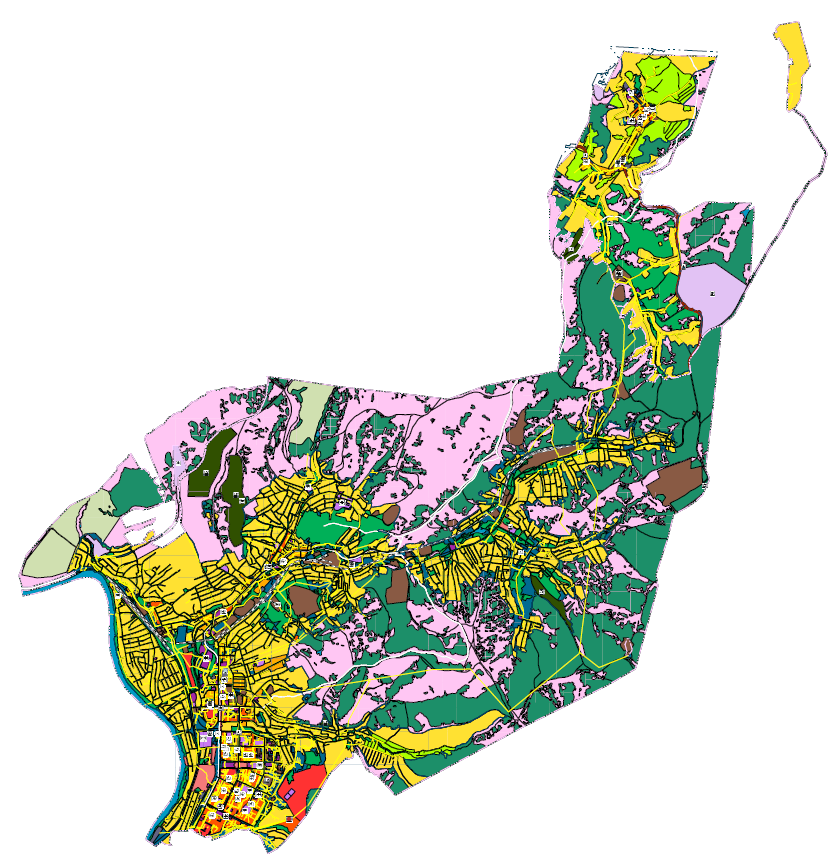 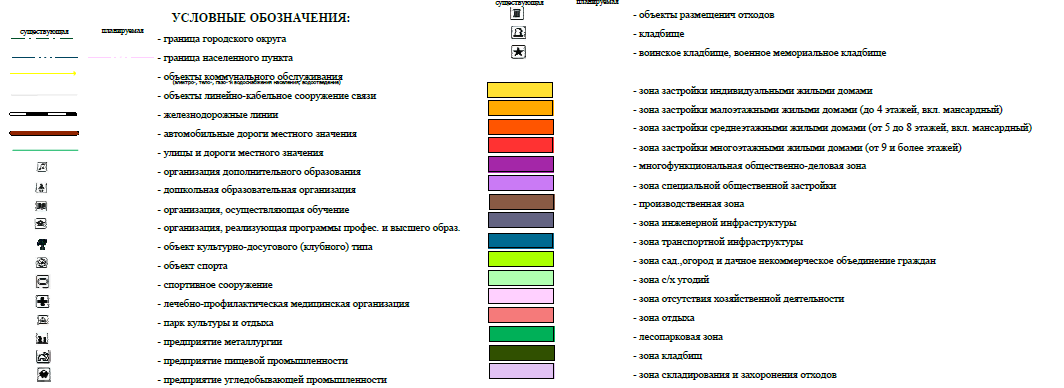 Приложение № 3к Решению Совета народных депутатовОсинниковского городского округаот ___________ N ___________Карта планируемого размещения объектов местного значения города Осинники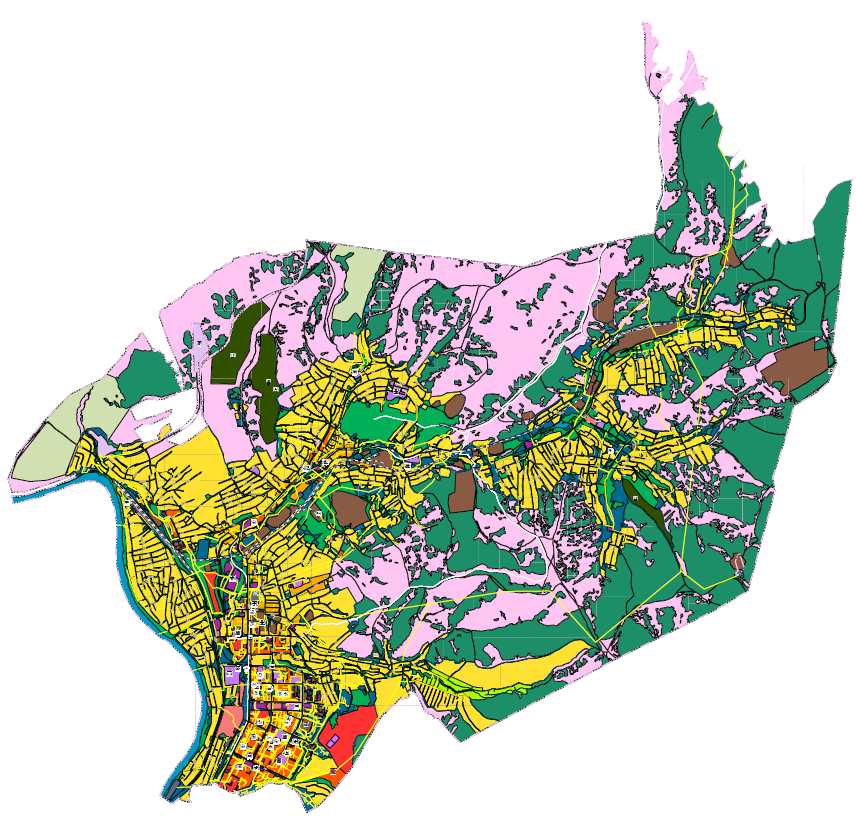 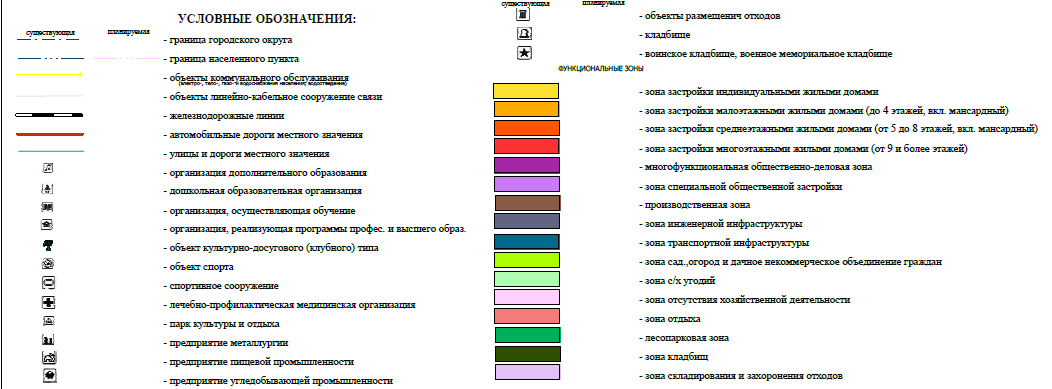 Приложение № 4к Решению Совета народных депутатовОсинниковского городского округаот ___________ N ___________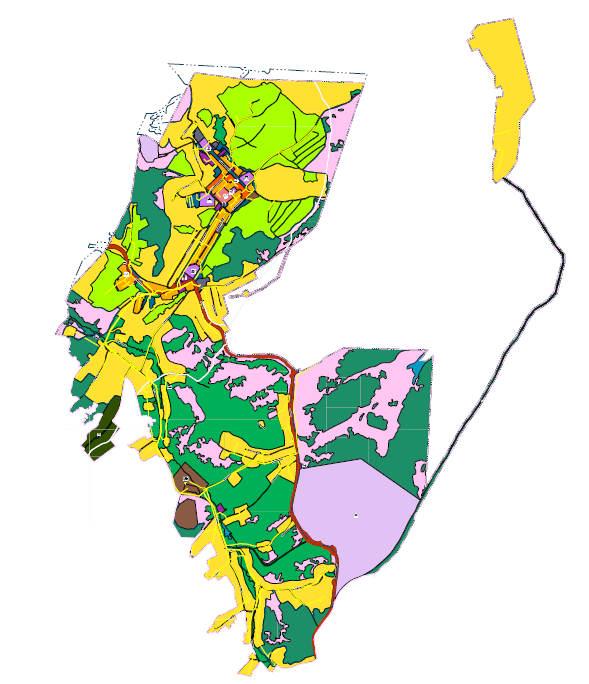 Карта планируемого размещения объектов местного значения поселка Тайжина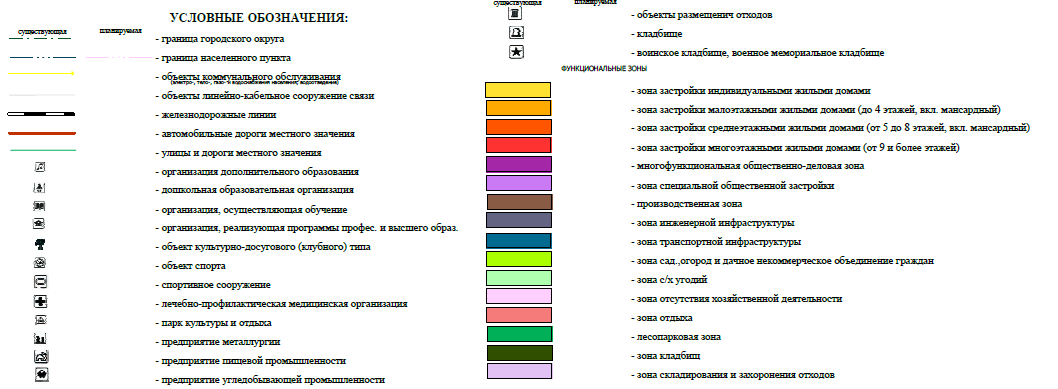 Приложение № 5к Решению Совета народных депутатовОсинниковского городского округаот ___________ N ___________Карта функциональных зон Осинниковского городского округа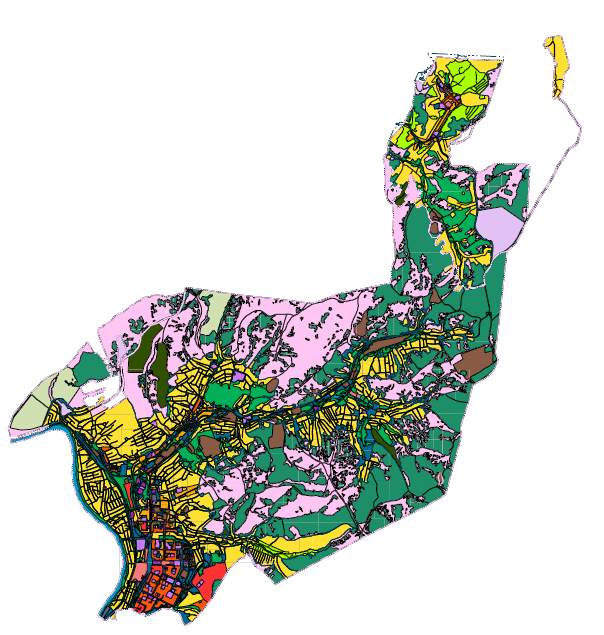 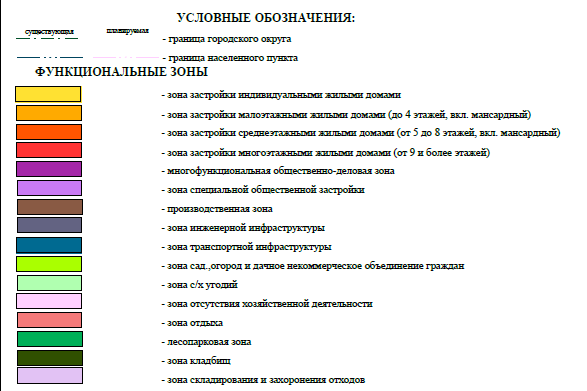 Приложение № 6к Решению Совета народных депутатовОсинниковского городского округаот ___________ N ___________Карта функциональных зон города Осинники 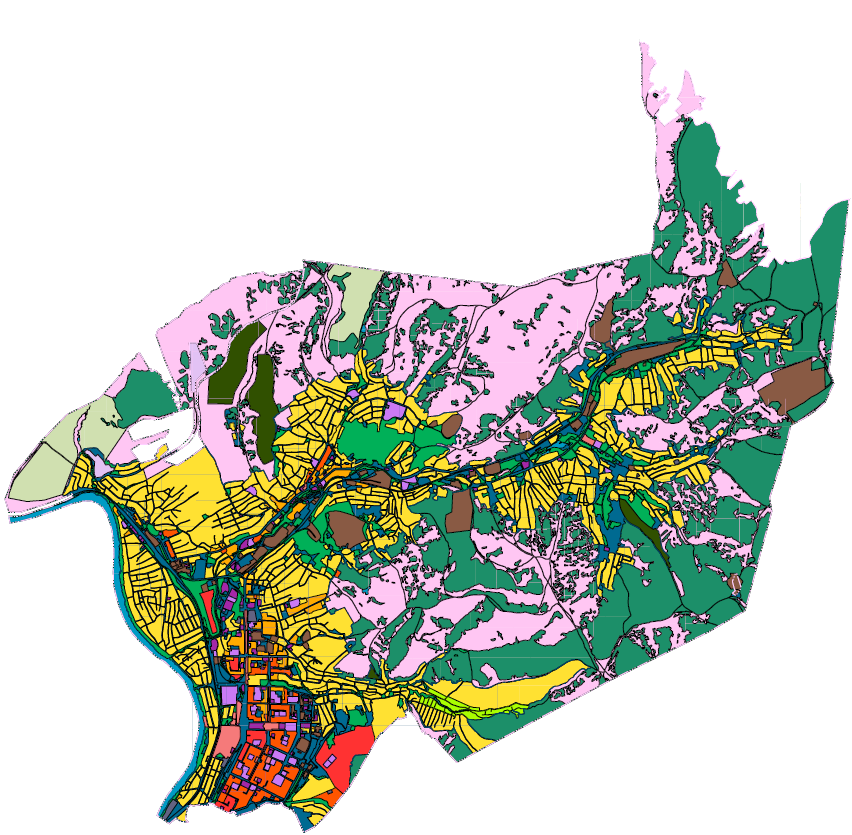 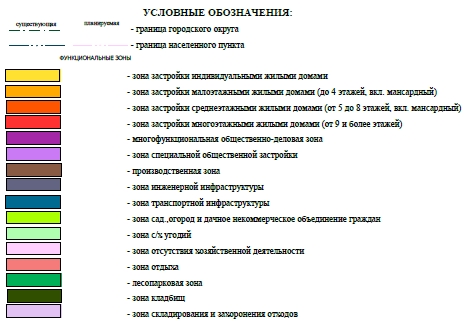 Приложение № 7к Решению Совета народных депутатовОсинниковского городского округаот ___________ N ___________Карта функциональных зон поселка Тайжина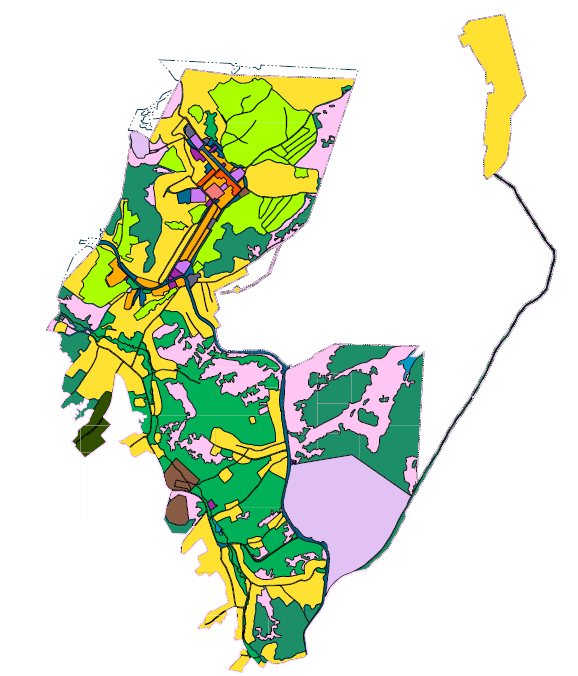 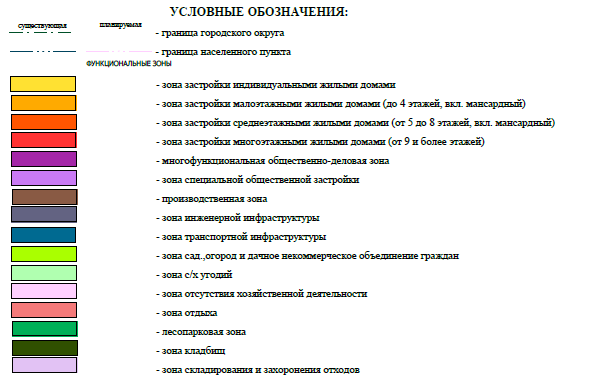 	Приложение № 8к Решению Совета народных депутатовОсинниковского городского округаот ___________ N ___________Карту территорий, подверженных риску возникновения чрезвычайных ситуаций природного и техногенного характера Осинниковского городского округа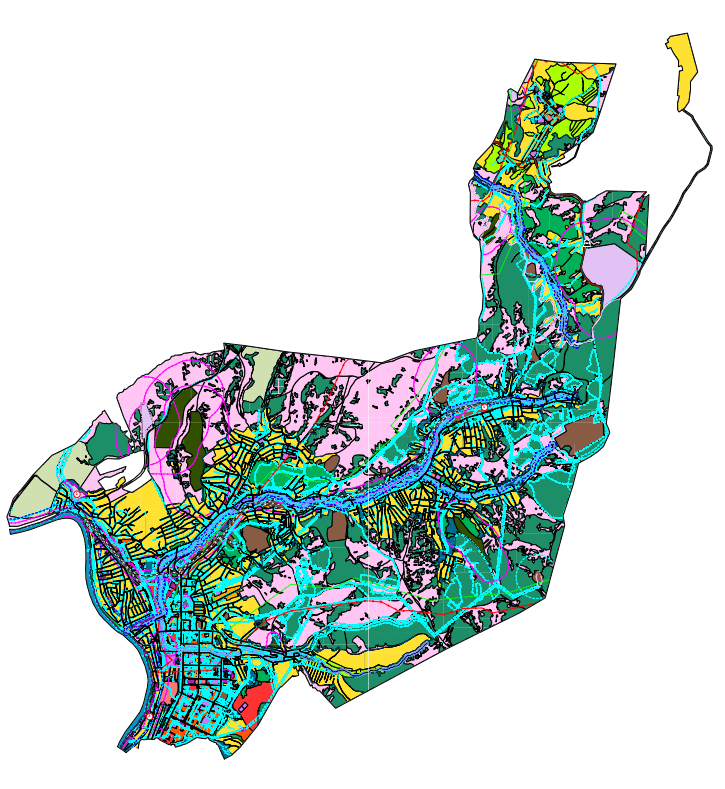 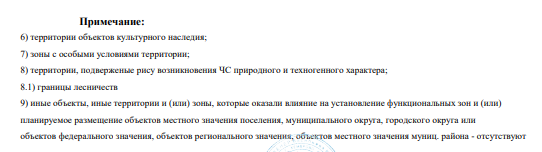 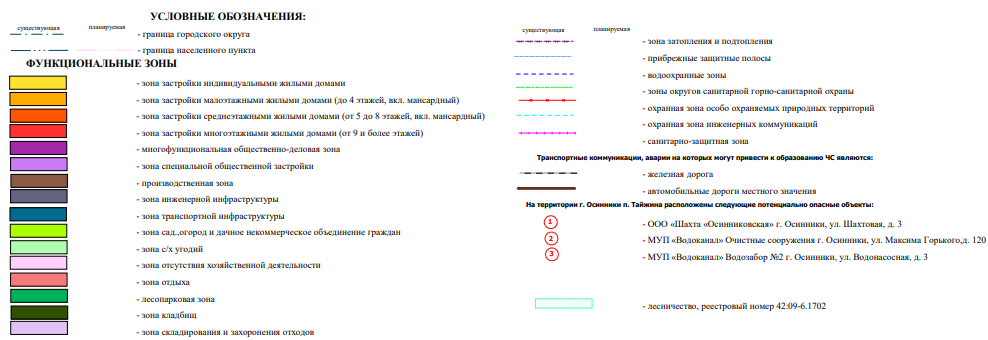 Приложение № 9к Решению Совета народных депутатовОсинниковского городского округаот ___________ N ___________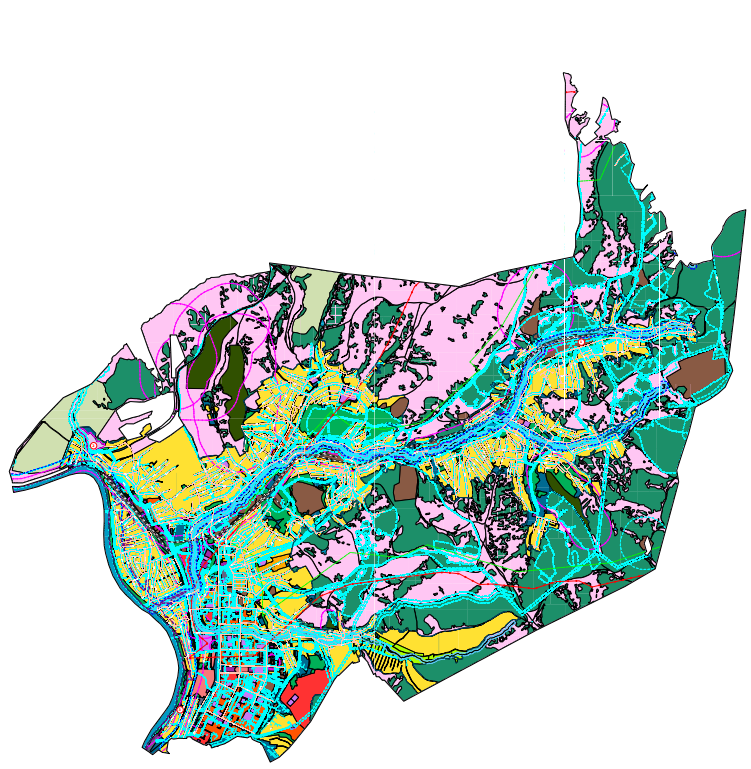 Карта территорий, подверженных риску возникновения чрезвычайных ситуаций природного и техногенного характера города Осинники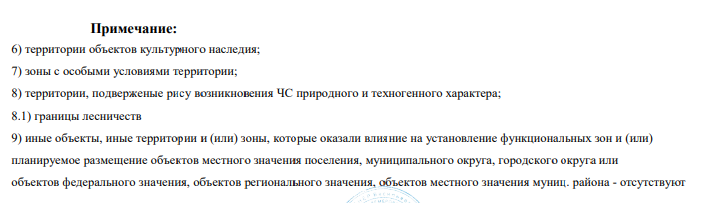 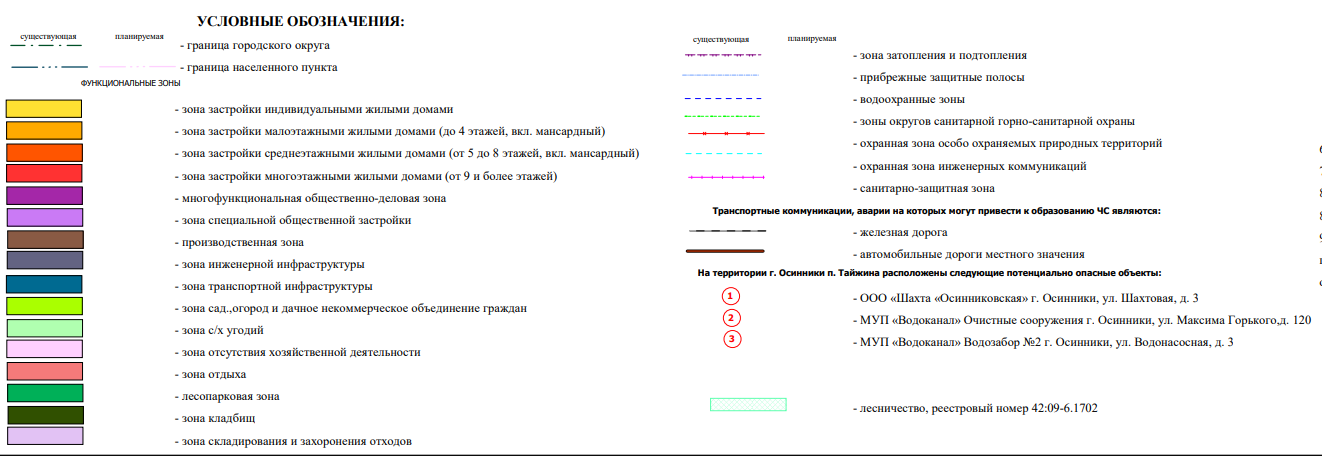 Приложение № 10к Решению Совета народных депутатовОсинниковского городского округаот ___________ N ___________Карту территорий, подверженных риску возникновения чрезвычайных ситуаций природного и техногенного характера поселка Тайжина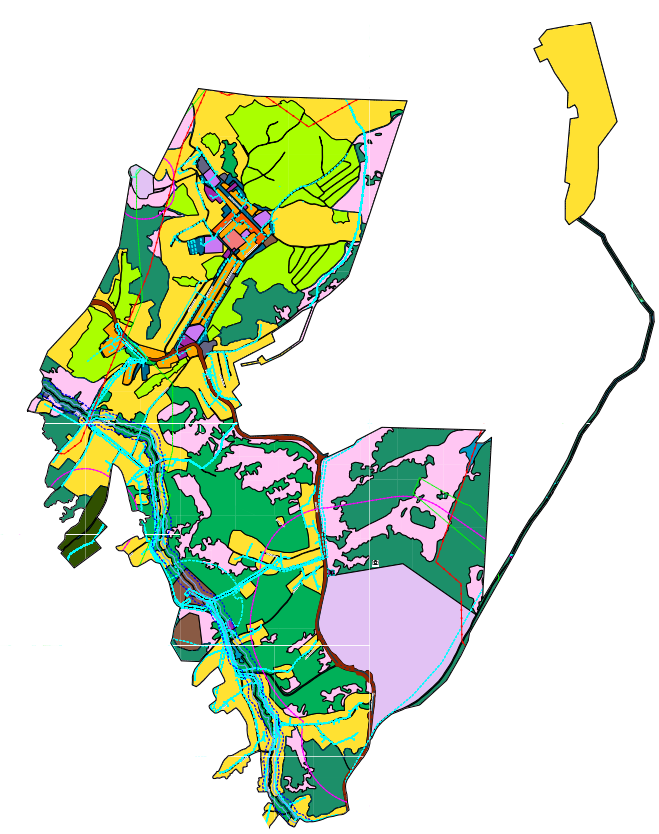 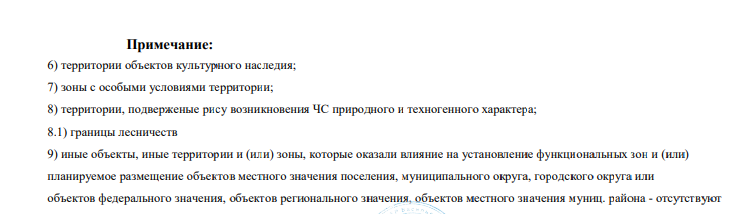 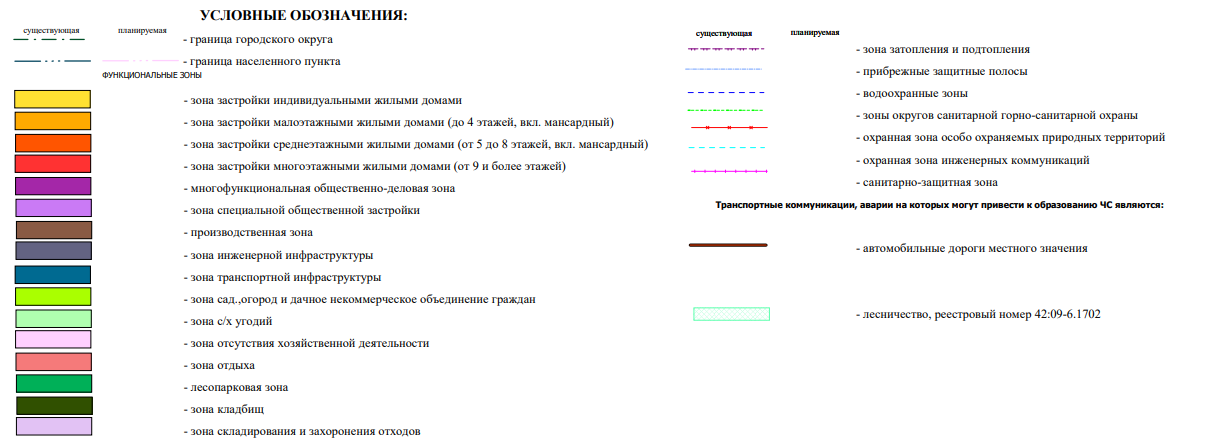 